Схемы главных соединений ЯКНО 6(10)У1В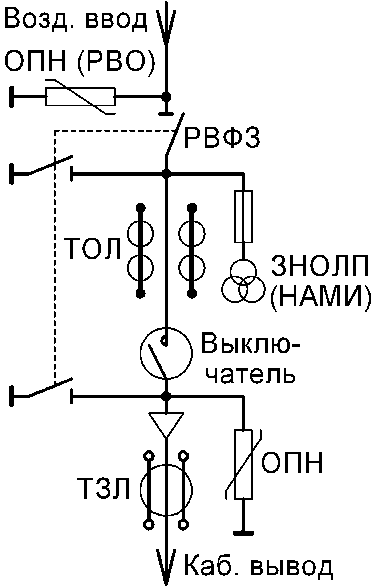 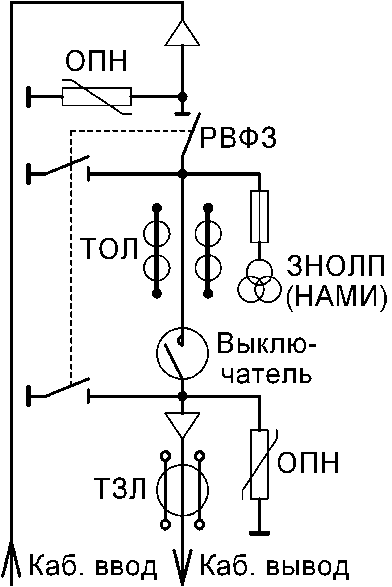 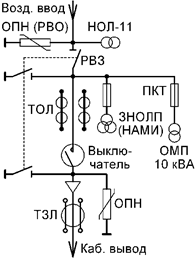 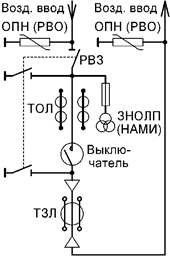 С масляным выключателем ВПМ, (пружинный привод ПП-67)ЯКНО-6У1В-ЭП-1 
ЯКНО-10У1В-ЭП-1ЯКНО-6У1В-ЭП-3 
ЯКНО-10У1В-ЭП-3— 
—ЯКНО-6У1В-ЭП-5 
ЯКНО-10У1В-ЭП-5С масляным выключателем ВПМ (ручной привод ПРБА)ЯКНО-6У1В-ЭР-1 
ЯКНО-10У1В-ЭР-1ЯКНО-6У1В-ЭР-3 
ЯКНО-10У1В-ЭР-3— 
—ЯКНО-6У1В-ЭР-5 
ЯКНО-10У1В-ЭР-5С вакуумным выключателем, имеющим ручное и электромагнитное управление включения и отключения выключателя— 
—— 
—ЯКНО-6У1В-РЭ-4 
ЯКНО-10У1В-РЭ-4— 
—С вакуумным выключателем, имеющим ручное управление включения и отключения выключателяЯКНО-6У1В-РЭ-1 
ЯКНО-10У1В-РЭ-1ЯКНО-6У1В-РЭ-3 
ЯКНО-10У1В-РЭ-3ЯКНО-6У1В-РЭ-4 
ЯКНО-10У1В-РЭ-4ЯКНО-6У1В-РЭ-5 
ЯКНО-10У1В-РЭ-5С вакуумным выключателем ВБП (пружинно- магнитный привод)ЯКНО-6У1В-ПВ-1 
ЯКНО-10У1В-ПВ-1ЯКНО-6У1В-ПВ-3 
ЯКНО-10У1В-ПВ-3ЯКНО-6У1В-ПВ-4 
ЯКНО-10У1В-ПВ-4ЯКНО-6У1В-ПВ-5 
ЯКНО-10У1В-ПВ-5С вакуумным выключателем ВВТЭ (электромагнитный привод)— 
—— 
—ЯКНО-6У1В-ЭВ-4 
ЯКНО-10У1В-ЭВ-4— 
—С вакуумным выключателем BB/TEL (электромагнит. привод)ЯКНО-6У1В-В-1 
ЯКНО-10У1В-В-1ЯКНО-6У1В-В-3 
ЯКНО-10У1В-В-3ЯКНО-6У1В-В-4 
ЯКНО-10У1В-В-4ЯКНО-6У1В-В-5 
ЯКНО-10У1В-В-5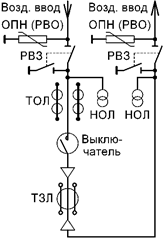 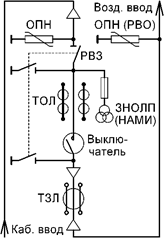 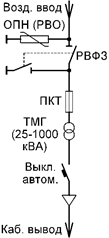 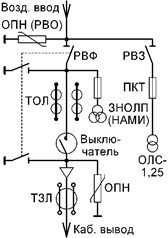 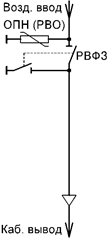 С масляными выключателем ВПМ (пружин. привод ПП-67)ЯКНО-6У1В-ЭП-6ЯКНО-10У1В-ЭП-6ЯКНО-6У1В-ЭП-7ЯКНО-10У1В-ЭП-7——ЯКНО-6У1В-ЭП-9ЯКНО-10У1В-ЭП-9——С масляными выключателем ВПМ (руч. привод ПРБА)ЯКНО-6У1В-ЭР-6ЯКНО-10У1В-ЭР-6ЯКНО-6У1В-ЭР-7ЯКНО-10У1В-ЭР-7——ЯКНО-6У1В-ЭР-9ЯКНО-10У1В-ЭР-9——С вакуумным выключателем, имеющим ручное управление включения и отключения выключателяЯКНО-6У1В-РЭ-6ЯКНО-10У1В-РЭ-6ЯКНО-6У1В-РЭ-7ЯКНО-10У1В-РЭ-7——ЯКНО-6У1В-РЭ-9ЯКНО-10У1В-РЭ-9—С вакуумным выключателем ВБП (пружин. магн. привод)ЯКНО-6У1В-ПВ-6ЯКНО-10У1В-ПВ-6ЯКНО-6У1В-ПВ-7ЯКНО-10У1В-ПВ-7——ЯКНО-6У1В-ПВ-9ЯКНО-10У1В-ПВ-9——С вакуумным выключателем BB/TEL (электромаг. привод)ЯКНО-6У1В-В-6ЯКНО-10У1В-В-6ЯКНО-6У1В-В-7ЯКНО-10У1В-В-7——ЯКНО-6У1В-В-9ЯКНО-10У1В-В-9——С силовым трансформатором до 1000 кВА————ЯКНО-6У1В-ЭТ-8ЯКНО-10У1В-ЭТ-8————С разъединителем РВФЗ————————ЯКНО-6У1В-Р-10ЯКНО-10У1В-Р-10